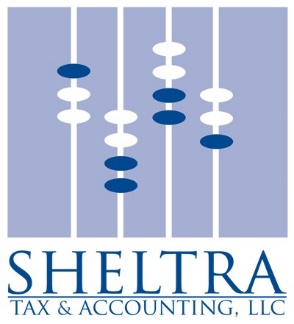 Tax Documents Needed from Clients:New Clients:Prior Year Tax ReturnDriver’s License for each taxpayer (e.g. husband and wife)Social Security cards for childrenStandard DocumentsW2’s1099’s Bank Interest StatementsInvestments StatementsForm 1095-proof of health insuranceHSA StatementsHomeowners:Property Tax BillMortgage Interest StatementsSettlement Statements for purchase or sale of real estateSelf-Employed:Copy of QB File if available orSpreadsheet of Sales and Expenses orFinancial Statements